Toplama işlemlerini yaparak bulmacayı çöz.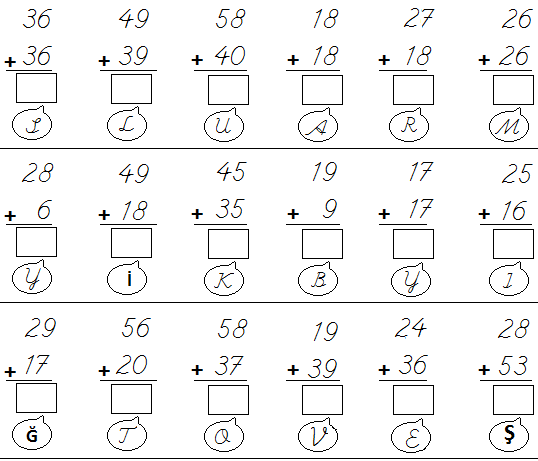 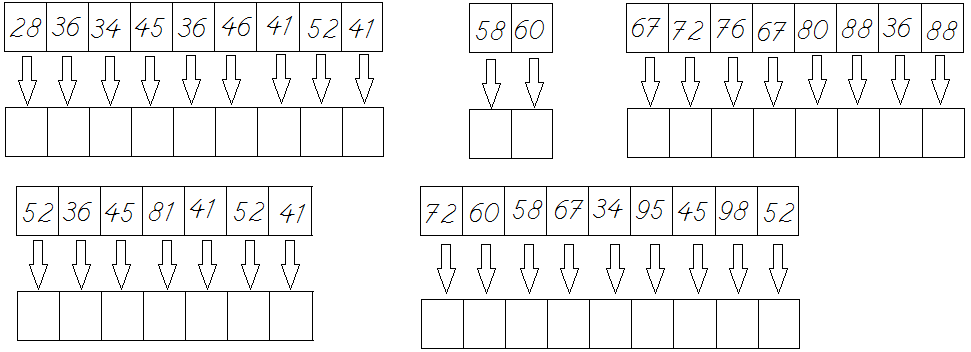 